04/08/2023BionexoRESULTADO – TOMADA DE PREÇO02338EM47003HEAPA2O Instituto de Gestão e Humanização – IGH, entidade de direito privado e sem fins lucrativos,classificado como Organização Social, vem tornar público o resultado da Tomada de Preços, com afinalidade de adquirir bens, insumos e serviços para o HEAPA - Hospital Estadual de Aparecida deGoiânia, com endereço à Av. Diamante, s/n - St. Conde dos Arcos, Aparecida de Goiânia/GO, CEP:74.969-210.Bionexo do Brasil LtdaRelatório emitido em 04/08/2023 14:19CompradorIGH - HUAPA - HOSPITAL DE URGÊNCIA DE APARECIDA DE GOIÂNIA (11.858.570/0004-86)AV. DIAMANTE, ESQUINA C/ A RUA MUCURI, SN - JARDIM CONDE DOS ARCOS - APARECIDA DE GOIÂNIA, GO CEP:74969-210Relação de Itens (Confirmação)Pedido de Cotação : 302636347COTAÇÃO Nº 47003 - MANUTENÇÃO PREDIAL - HEAPA AGO/2023Frete PróprioObservações: *PAGAMENTO: Somente a prazo e por meio de depósito em conta PJ do fornecedor. *FRETE: Só serãoaceitas propostas com frete CIF e para entrega no endereço: AV. DIAMANTE, ESQUINA C/ A RUA MUCURI, JARDIMCONDE DOS ARCOS, AP DE GOIÂNIA/GO CEP: 74969210, dia e horário especificado. *CERTIDÕES: As CertidõesMunicipal, Estadual de Goiás, Federal, FGTS e Trabalhista devem estar regulares desde a data da emissão da propostaaté a data do pagamento. *REGULAMENTO: O processo de compras obedecerá ao Regulamento de Compras do IGH,prevalecendo este em relação a estes termos em caso de divergência.Tipo de Cotação: Cotação EmergencialFornecedor : Todos os FornecedoresData de Confirmação : TodasFaturamentoMínimoPrazo deEntregaValidade daPropostaCondições dePagamentoFornecedorFrete ObservaçõesTechno Start Manutencao De EquipamentosMedico-hospitalares LtdaRIO DE JANEIRO - RJVagner Oliveira Santos - (21) 97033-8591adm.technostart@gmail.com15 dias apósconfirmação1R$ 0,000006/08/202330 ddlCIFnullMais informaçõesProgramaçãode EntregaPreçoUnitário FábricaPreçoValorTotalProdutoCódigoFabricante Embalagem Fornecedor Comentário JustificativaRent(%) QuantidadeUsuárioBATERIARECARREGAVELLI-ION P/MONITORBENEVIEW T8,ESPECIFICAÇÃO:BATERIARECARREGÁVELLÍ-LION,TENSÃO:DC11.1V,CAPACIDADETechno StartManutencaoDeEquipamentosMedico-hospitalaresLtdaDaniellyEvelynPereira DaCruzBATERIALI-ION P/MONITORBENEVIEWT8 - MDY  -MDY;Piramide -respondeuincorretamenteo itemR$R$R$148273-CAIXAnull4 Unidade2.049,6700 0,00008.198,6800solicitado.04/08/202313:264500MA,POTENCIA49,95WH,COMPATIVEL AOMONITOR MARCA;MINDRAY MODELOBENEVIEWT8TotalParcial:R$44.0.08.198,6800Total de Itens da Cotação: 1Total de Itens Impressos: 1TotalGeral:R$8.198,6800Clique aqui para geração de relatório completo com quebra de páginahttps://bionexo.bionexo.com/jsp/RelatPDC/relat_adjudica.jsp1/1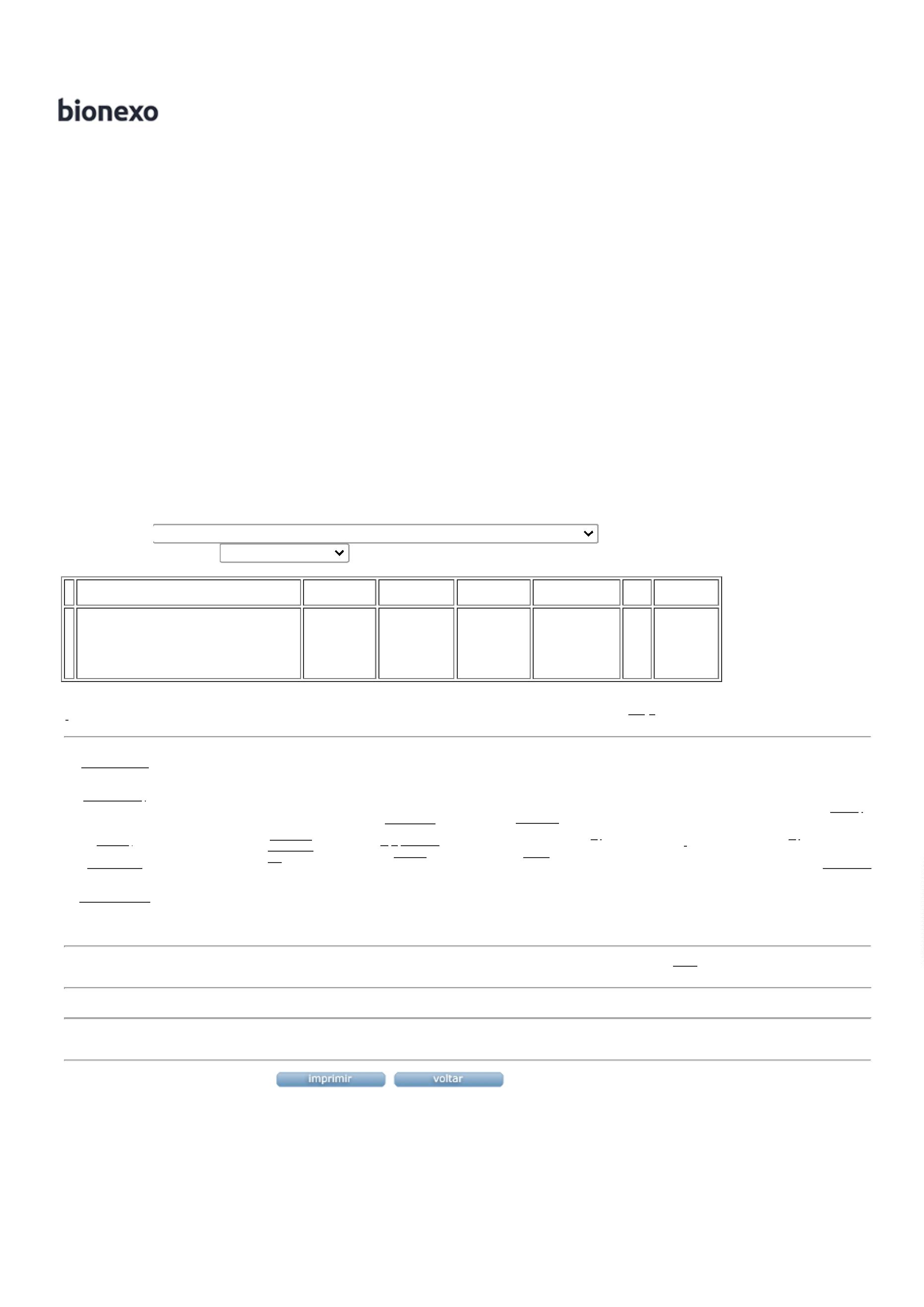 